Babliak Sergey NikolaevichExperience:Position applied for: 2nd OfficerDate of birth: 12.12.1967 (age: 49)Citizenship: UkraineResidence permit in Ukraine: NoCountry of residence: UkraineCity of residence: IzmailPermanent address: Ivana Franko str., 4 apt.21Contact Tel. No: +38 (048) 415-54-68 / +38 (097) 816-64-48E-Mail: sergey.babliak@gmail.comU.S. visa: NoE.U. visa: NoUkrainian biometric international passport: Not specifiedDate available from: 15.01.2014English knowledge: GoodMinimum salary: 3400 Ð´Ð¾Ð». $ per month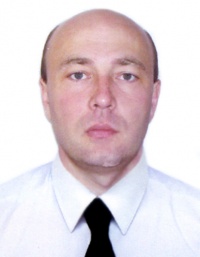 PositionFrom / ToVessel nameVessel typeDWTMEBHPFlagShipownerCrewing2nd Officer10.05.2013-10.10.2014ST.JOHN GLOGYContainer Ship14400MAN9000LIBERIACOLUMBIACOLUMBIA2nd Officer15.07.2012-25.12.2012NORTERN DELIGHTContainer Ship21600MAN11700LIBERIANSBCOLUMBIA2nd Officer14.10.2011-10.04.2012TIGER SKYContainer Ship21600MAN11700LIBERIANSBCOLUMBIA2nd Officer02.02.2011-10.08.2011TIGER SKYContainer Ship21600man11700LIBERIANSBCOLUMBIA2nd Officer03.02.2010-11.09.2010SIMA PRIDEContainer Ship18000MAN10700SINGAPORESIMATECH SHIPINGGLORY